VICTORIAN CIVIL AND ADMINISTRATIVE TRIBUNAL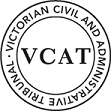 administrative DIVISIONOrderPursuant to section 74 of the Victorian Civil and Administrative Tribunal Act 1998, leave is given to the applicant to withdraw the application and the application is withdrawn accordingly. The hearing of application P2202/2018 set down for 6 May 2019 is vacated.  planning and environment LISTvcat reference No. P2202/2018APPLICANTPamela Liuresponsible authorityMonash City CouncilRESPONDENTRitu Singh Pawar680-682 Highbury Road
GLEN WAVERLEY VIC 3150WHERE HELDBEFOREIan Potts, Senior MemberHEARING TYPENo hearingDATE OF ORDER13 March 2019Ian PottsSenior Member